МУНИЦИПАЛЬНОЕ АВТОНОМНОЕ ОБРАЗОВАТЕЛЬНОЕ УЧРЕЖДЕНИЕ ДОПОЛНИТЕЛЬНОГО ОБРАЗОВАНИЯ «ДЕТСКАЯ ШКОЛА ИСКУССТВ ЦЕЛИНСКОГО РАЙОНА»Мастер-класс«Любимой мамочке»Подготовила и провела: преподаватель отделения изобразительного искусства Журавлёва И.П.01-03.03.2021 годаКаждой маме приятно внимание своего ребенка, а тем более получить подарок на праздник, сделанный маленькими, родными ручонками, и который будет согревать мамино любящее сердце, и радовать, может быть, даже ни один год.АктуальностьДанный мастер-класс соответствует социальному заказу родителей.Цель: создание поделки к 8 марта.Задачи:образовательные: формирование умений художественного оформления поделки;развивающие: развитие умения любоваться природными формами и преобразовывать их в декоративные, развитие умения работать с режущим инструментом, развитие мелкой моторики;воспитательные: воспитание внимания к любимой маме путем стремления сделать приятное при помощи подарка, сделанного собственными руками.Метод организации: практический.Планируемые результаты:личностные: доведут начатое дело до конца, проявление интереса к изготовлению поделок;межпредметные: закрепят приемы вырезания и наклеивания бумажных элементов;предметные: создали поделку к 8 марта. Оборудование:оборудование: столы, стулья;техническое оборудование: нет;расходные материалы: картон желтый и лист зеленый А4, цветная бумага - квадраты размером 3x3 см, клей-карандаш, простой карандаш;инструменты: ножницы;дидактический материал: образец. Ход работ:Приближается женский день 8 Марта. День весны, солнца и день дорогой мамы. Каждая мама будет рада букету цветов. Но мы не будем покупать цветы. Мы создадим букет своими ручками при помощи цветной бумаги, карандаша, ножниц, клея.Возьмем ножницы, лист желтого картона и вырежем по линии (ранее нарисованной) Склеим цилиндр. Основной фон букета - стебли с листвой. Для этого согнем лист цветной зеленой бумаги вдоль пополам и сделаем надрезы вдоль всего листа. Затем скрутим в форму цилиндра и вставим в цилиндр желтого цвета. Таким образом у нас получилась заготовка корзинки с зеленью.Возьмем квадратики цветной бумаги.Из цветной бумаги Вырежу кусочек. Из него я сделаю Маленький цветочек. Мамочке подарок Приготовлю я. Самая красивая Мама у меня!Теперь обводим шаблоны цветов на листах цветной бумаги: красной, голубой и фиолетовой. У нас получается 9 цветочков  В каждый цветок мы вырезаем и приклеиваем серединку круглой формы желтого цвета. Полученные цветочки приклеиваем на импровизированные стебельки и листья в корзинке. Из картона желтого цвета вырезаем полоску 20 см в длину и 1 см в ширину и приклеиваем ручку нашей корзинки. Ручку украшаем бабочкой.Для изготовления бабочки берем лист яркой цветной бумаги (не очень большой квадрат), сгибаем пополам и вырезаем форму бабочки. Таким образом у нас получается симметричная форма. Украшаем крылья бабочки разноцветными кружками. Приклеиваем бабочку на ручку корзинки. Подарок маме готов!!!                             Литература:Аппликации и поделки из бумаги. - М.: Стрекоза, 2010. -191 с.Аппликации и поделки из бумаги. Для детей 4-5 лет. - М.: Стрекоза, 2010. - 512 с.Белякова, О.В. Лучшие поделки из бумаги / О.В. Белякова. - М.: АКАДЕМ.РАЗВИТИЯ Яро, 2011.- 160 с.Корзинка с цветами и другие поделки из бумаги. - М.: Мозаика-Синтез, 2010. - 275 с.Тойбнер, Армии Лучшие поделки из бумаги, картона, яичной скорлупы, горшочков и природных материалов / Армии Тойбнер , Нелли Болгерт, Ральф Крумбахер. - М.: Академия развития, 2012. - 368 с.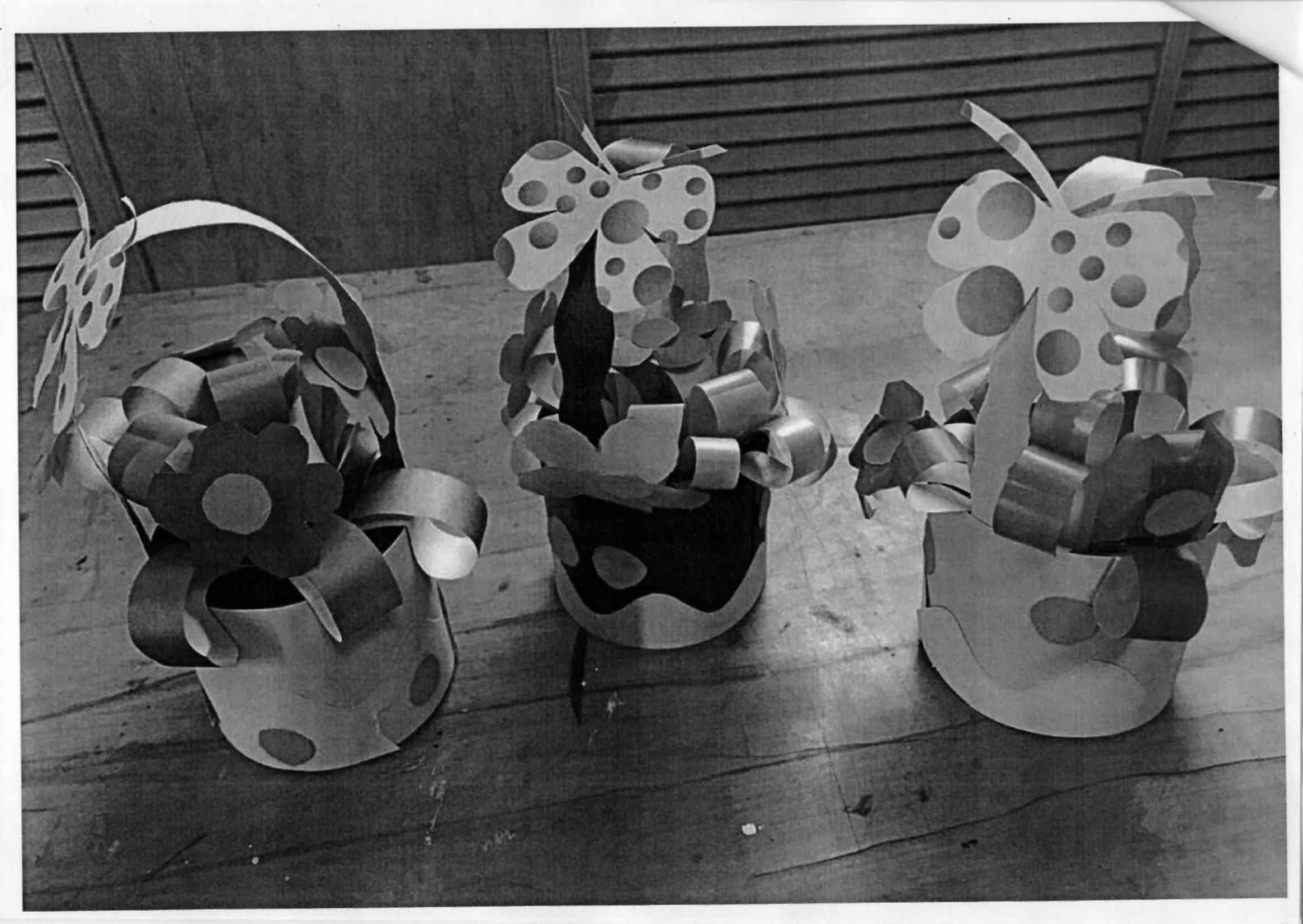 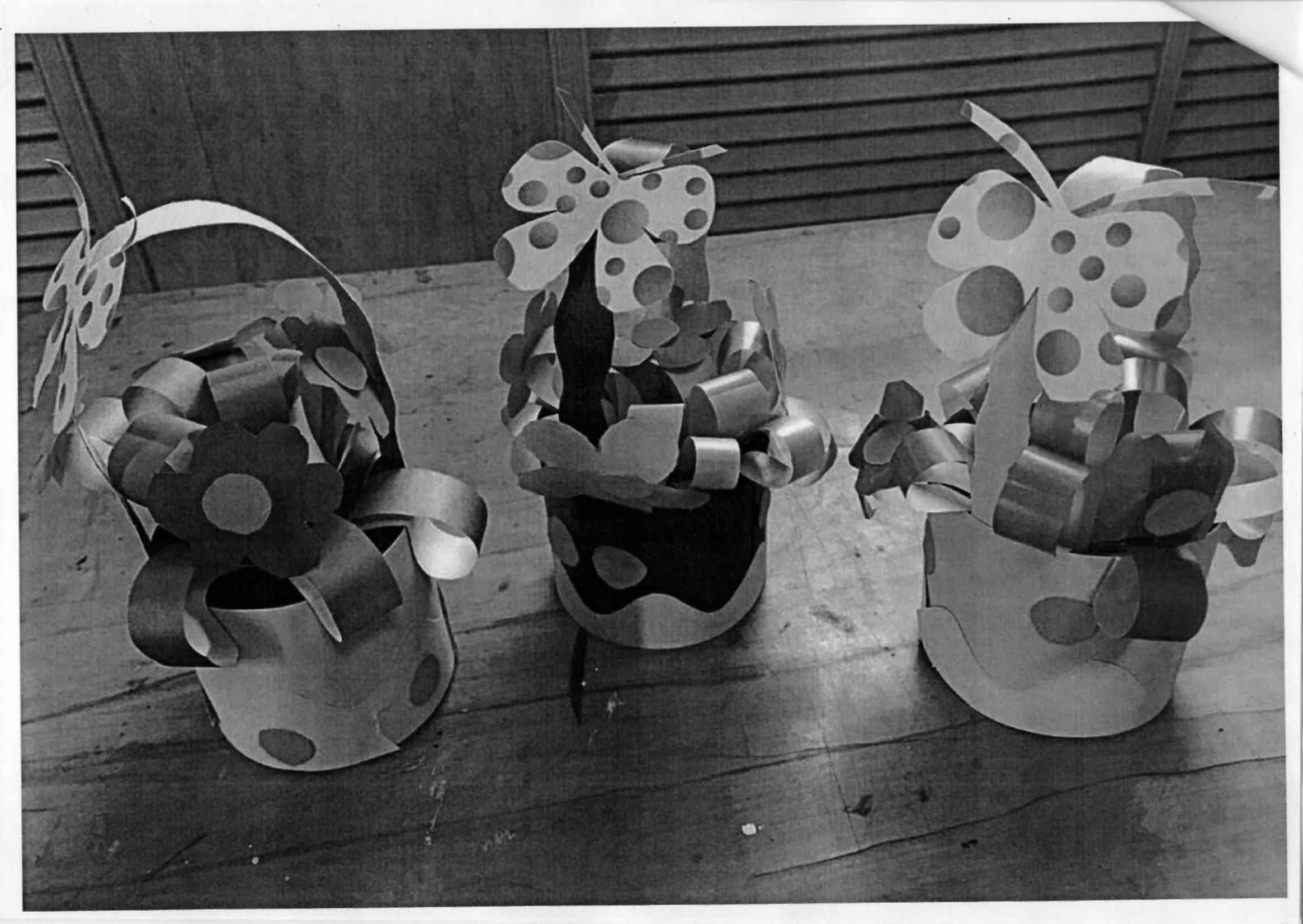 